MAT, 15. 4. 2020 (2 uri)PISNO DELJENJEDanes pri matematiki potrebuješ SDZ 3. Prehajamo na zelo pomembno in težko poglavje – PISNO DELJENJE. Delali bomo postopoma in počasi. Zelo pomembno bo tvoje predznanje (poštevanka, deljenje) in najino sodelovanje. Brez trdnih temeljev se bo hiša podrla, še preden bomo prišli do strehe. Če se ti kje zatakne, me nujno pokliči, saj boš lahko tako lažje napredoval/a. Zelo pozorno delaj sproti in res delaj čim več vaj, če želiš vsebino dobro usvojiti oz. obvladati. SDZ 2, str. 5Oglej si enaka računa deljenja na tabli. Prvi je daljši, drugi krajši. Rezultat in ostanek sta pri obeh enaka.   Preberi strip. Bistvo je povedal Cof. Ni pomembno, kako hitro pridemo do rezultata, ampak je pomembno le, da pridemo do pravilnega rezultata. Opomba: v nadaljevanju so povsod opisani postopki deljenja na krajši in daljši način. Oba sta pravilna. Izberi način, ki je zate lažji. Starši so se v šoli učili krajši način, zato ti bodo lahko na ta način lažje pomagali. Če pa si se lansko leto navadil/a daljšega načina, lahko delaš tako. Ni potrebno delati na oba načina.SDZ 3, str. 6Preberi besedilo v modrem polju.  Do težkih računov deljenja bomo prišli zelo postopno. Od ponovitve osnov, da utrdimo temelje, preko čedalje težjih primerov do najtežjih. Oglej si račun deljenja v rumenem polju. Gre za enostaven račun deljenja, ki si ga spoznal/a že v 3. razredu, ko ste se učili poštevanko. Spomni se izrazov pri deljenju in kako narediš preizkus – z množenjem, ki je obratna računska operacija od deljenja.Če se deljenje ne izide, imamo ostanek. Če želim 6 bombonov razdeliti 5 otrokom, vsakemu enako brez lomljenja, bo vsak dobil enega, en pa mi bo ostal. To je ostanek.Oglej si primere spodaj. Gre za ponavljanje starih vsebin. Pomembna je čim bolj pravilna ocena rezultata. Že sedaj lahko povem, da se boš pri deljenju z večjimi števili pri oceni večkrat zmotil/a, kar pa ni noben problem. Pač zradiramo in začnemo znova (zato je v tem poglavju pri računanju priporočljiva uporaba svinčnika in radirke). 1. nalogaPrvi račun narediva skupaj: 37 : 9 =_4_ , ost _1_           Bo šlo naprej samostojno? Če ne me pokliči in ti razložim. 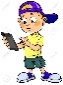 Pazi, v tretjem stolpcu je pri drugem računu namerno nastavljena past: z 0 se ne da deliti, kar ste že omenili v 4. razredu.Naj ti razložim:6 : 3 = 2, ker je 2 · 3 = 60 : 5 = 0, ker je 0 · 5 = 04 : 0 = (sem lahko vpišemo katerokoli število) → ne drži, ker katerokoli število pomnožimo z 0, rezultat ne bo 4Torej ničla je lahko na mestu deljenca, ne more pa biti na mestu delitelja.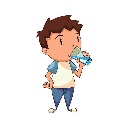 Privošči si pet minut odmora. Spij kozarec vode. SDZ 3, str. 7Preberi besedilo v modrem polju. Kaj pomeni malomarnost izletnikov? Smo tudi sami kdaj malomarni? Kakšne težave lahko povzročimo? V katerem letnem času in na katerem delu Slovenije je nevarnost požarov še posebej velika? Poišči Ilirsko Bistrico na zemljevidu Slovenije.Preberi še Nežino besedilo. Preizkus, ki je zelo pomemben, saj z njim preverimo pravilnost izračuna, je zapisan tik pod njo. Vidimo, da je enak pri računanju na dolg in kratek način. Po korakih si oglej postopek ali oba postopka računanja. Lahko si postopek ogledaš na  https://www.radovednih-pet.si/vsebine/rp5-mat-sdz-osn/V tem primeru ni ostanka, račun deljenja se izide. Odgovor je pravilen.Na spodnji povezavi pa najdeš postopek pisnega deljenja na krajši način: https://www.youtube.com/watch?v=dO20Z35bgs41. nalogaMreža ni narisana za okras, ampak da pravilno podpisujemo (pogledamo na postopek računanj zgoraj). Že sedaj se moramo navaditi na natančno podpisovanje, ker nam bo kasneje, pri večjih številih, veliko lažje.Če je zate mreža premajhna, prepiši račune v zvezek (naslov: PISNO DELJENJE) in upoštevaj mrežo v zvezku.                             Pravilno podpisovanje je zelo pomembno!Za vsak račun naredi preizkus.Če želiš dodatno še vaditi, najdeš interaktivne vaje pisnega deljenja na naslednji povezavi:https://interaktivne-vaje.si/matematika/pisno/pisno_deljenje.htmlPOZOR! Prosim, da me po končanem delu pokličeš in mi poveš, kako ti gre.  Kateri način pisnega deljenja je zate lažji? 